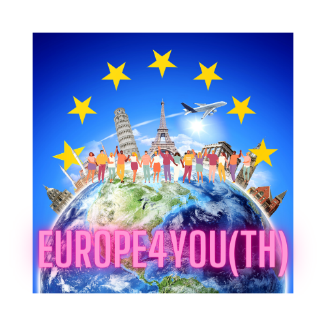 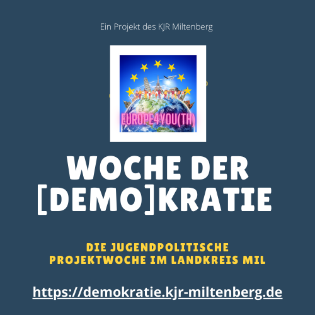 Tagesausflug zum Mittelpunkt der EUDie AG Demokratie reist zum Mittelpunkt der EU – und du kommst mit?!Dich erwartet ein spannender Tag. Wir fahren mit einem kleinen Bus nach Gadheim (Gemeinde Veitshöchheim, Lkr Würzburg). Dabei lernen wir die EU durch ein spannendes Quiz kennen und machen ein Picknick direkt am Mittelpunkt. Dieser Tag wird mittels ganz vielen Fotos dokumentiert und die Fotostory im Nachgang auf der Internetseite: https://demokratie.kjr-miltenberg.de/ veröffentlicht. Wann: 30. Juli 2022 ab ca. 10.30 Uhr bis ca. 15 UhrZustiegsmöglichkeiten: Elsenfeld Schulzentrum, Miltenberg Jugendhaus St. Kilian, nach Absprache weitere Orte möglich.Um Planen zu können bitten wir um Anmeldung bis 26.07.22 unter info@kjr-miltenberg.de. Bitte schreibt eine Telefonnummer dazu, damit wir uns wegen dem genauen Treffpunkt, melden können. Einverständniserklärung: (Bitte zum Treffpunkt mitbringen)(Vor-) und Name: _________________________________________________________________Adresse: ________________________________________________________________________Alter: __________________________________________________________________________Allergien, Unverträglichkeiten: ______________________________________________________Unterschrift (ggf. des Erziehungsberechtigten): _________________________________________Einverständniserklärung zur Veröffentlichung von FotosHiermit bin ich einverstanden, dass während des Ausflugs Gruppenfotos und Einzelfotos gemacht werden auf denen ich / mein Kind zu sehen ist. Ich bin auch damit einverstanden, dass diese Fotos auf der Internetseite https://demokratie.kjr-miltenberg.de/ und eventuell im Jahresbericht 2022 veröffentlicht werden. 		Ich bin damit einverstanden.		Ich bin damit nicht einverstanden.Unterschrift (ggf. des Erziehungsberechtigten): _________________________________________